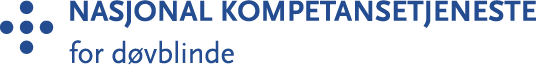 Nyhetsbrev nr. 5 2023Kjære følger,Fellesferien nærmer seg med stormskritt. Det er tid for hvile og avkobling, og ikke minst noe som er morsomt. Om du blir hjemme i år, eller drar til utlandet, lag deg din drømmeferie.I den siste uka av juli skal et knippe av oss i tjenesten delta på den 18. verdenskonferansen i Canada, nærmere bestemt i Ottawa. Tema for konferansen er globale forbindelser, fremtiden i våre hender.Vi kan oppnå mange løsninger med samarbeid og kunnskapsdeling, kanskje de fleste. Uke 30 blir spennende, følg gjerne med på våre sosiale medier.Visste du forresten at det har kommet fire nye episoder i podkasten Sanser og samspill? Finn deg en strandstol og se, hør eller les episodene 10 til 13.God sommer!Følg oss på Facebook, Instagram, Twitter og YouTube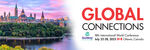 Ottawa i uke 30Vi nærmer oss den 18. verdenskonferanse om døvblindhet, som denne gang avholdes i hovedstaden i Canada. Følg våre kanaler fra 24. til 28. juli.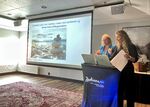 Perspektiv innenfraVåre seniorrådgivere Siw Knutstad og Linn Solli foreleste om «Samtalegruppe i møte med døvblinde og deres livsomstillingsprosess» på kongressen Psykisk helse – 2023 i Trondheim. 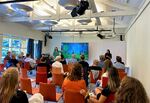 Eikholtkonferansen i augustDen årlige konferansen som arrangeres 23. og 24. august, er nå åpen for påmelding. Tema denne gang er «Syn og hørsel for en aktiv hverdag».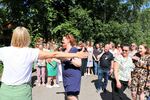 Givende rådgiverdagerÅrets rådgiversamling foregikk på vakre Sukke i Andebu. Det ble to dager med bredt program, godt vær og sosialt fellesskap. 